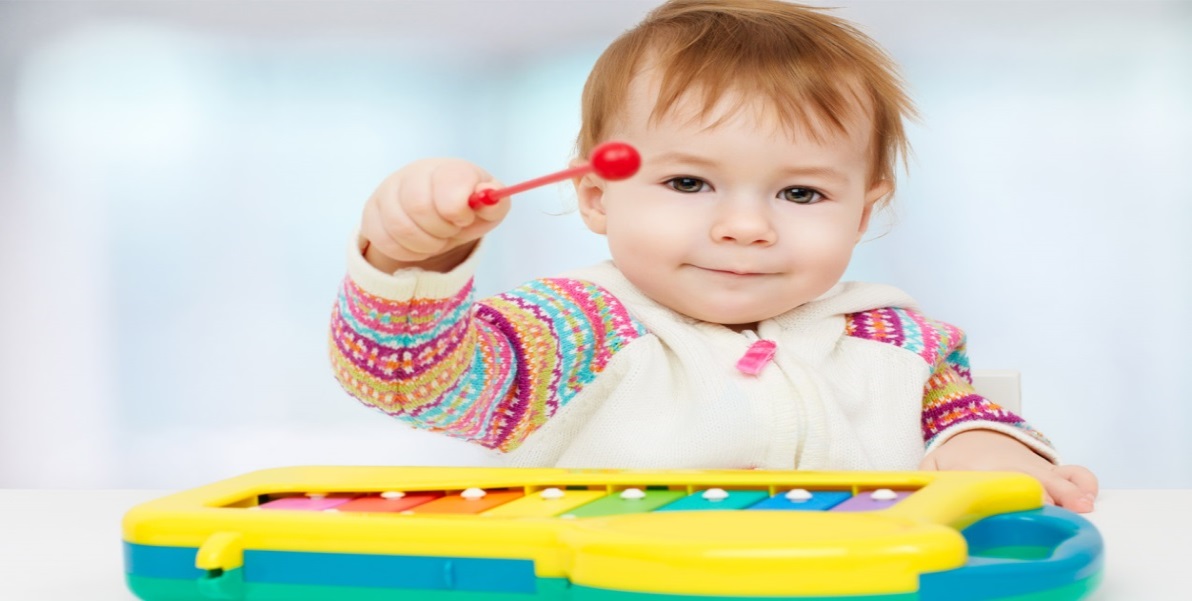 Советы родителям по музыкальному воспитанию в семье.С самого рождения  малыш, попадая в мир , полный музыкальных звуков  вслушивается в них. Первые  и очень важные музыкальные впечатления ребёнка связаны с пением мамы , бабушки. Веками они пели у колыбели  детям  нежные, задушевные, ласкающие  слух  колыбельные песни. Пусть песенок будет немного, но пойте ему их ежедневно. Когда малыш прислушивается к музыке, можно с ним и поиграть. Для занятий с малышом необходимы: дудочки, колокольчики, металлофон, детский органчик, погремушки. Так  у ребёнка накапливаются первые музыкальные впечатления.  Музыка делает его жизнь  более насыщенной и яркой. Ваше  активное участие  необходимо в дальнейшем музыкальном воспитании ребёнка и  ваша задача продумать домашние условия  для  полноценного музыкального  развития малыша.По - прежнему  предлагайте малышу  несложные задания: самому определить характер музыки ;передать его движения с куклой или другой игрушкой. Давайте детям игровые задания :на различие звуков ( высокие - низкие),динамики (тихие - громкие), тембра (отгадать ,какой инструмент звучит). Дома  желательно иметь фонотеку с записями  подходящей музыки для слушания и подпевания. Лучше всего приобретать  специальные музыкальные альбомы с музыкальными  записями. А может быть вы сами  играете  на каком либо инструменте или имеете музыкальное образование ? Тогда вашему ребёнку просто повезло! Не меньшей популярностью у детей пользуются и танцы под  музыку. Он с удовольствием исполняет пляску, выполняя несложные движения : топает ногами, хлопает, полуприседает, покачивается с ноги на ногу. Если малыш затрудняется, покажите ему эти движения. Поощряйте, если, что либо ,он придумал сам. Побуждайте к музыкально - творческим проявлениям в музыкально-игровой деятельности.Играйте, пойте, творите с  ребёнком и ваши заботы не пройдут даром!Талантливый ребёнок - гордость родителей!